Walnut Media Station OverviewThe Boomer Network is Omaha, Council Bluffs,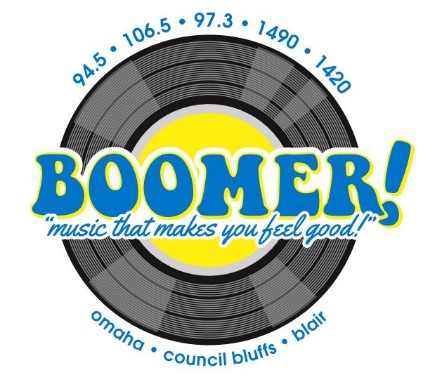 Blair and surrounding areas source for a blastfrom the past. This “nostalgic” station plays hitsfrom the Boomer years – the 60s and 70s! alistening favorite for the affluent 35+ demographic. This station features iconic Omaharadio personalities Dave “Wingy” Wingert in the morning, Jessica Dol middays,and Jack Swanda in the afternoons.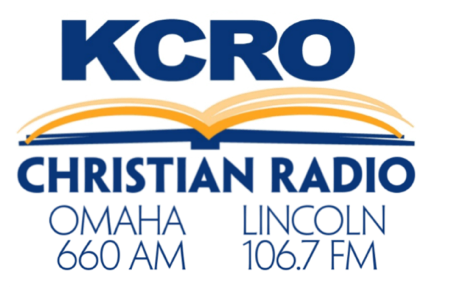 Omaha and Lincoln’s Christian talk andteaching station, offering 24-hour programming from well-known faith voices and faith-based family talk shows. Mix 105.5 is a listening favorite for the prime 25-54 year old audience, especially women, 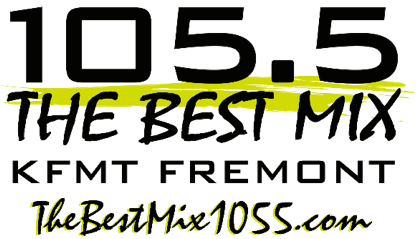 in Dodge County and surrounding areas – Wahoo, Cedar Bluffs, Blair, North Bend,Arlington, Valley, Elkhorn and West Omaha. Mix 105.5’s music is soft enough for office listening, but lively enough to turn up and enjoy! 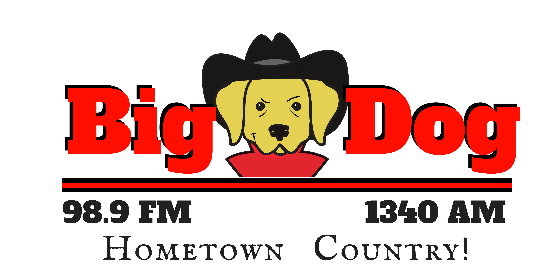 East Central Nebraska’s heritage radio station, Big Dog has been serving Fremont and Surrounding areas for over 75 years. This “Country: 90’s to Now” format is targeted to adults, 25-54, with a core demographic of adults 30-49. 